Общество с ограниченной ответственностью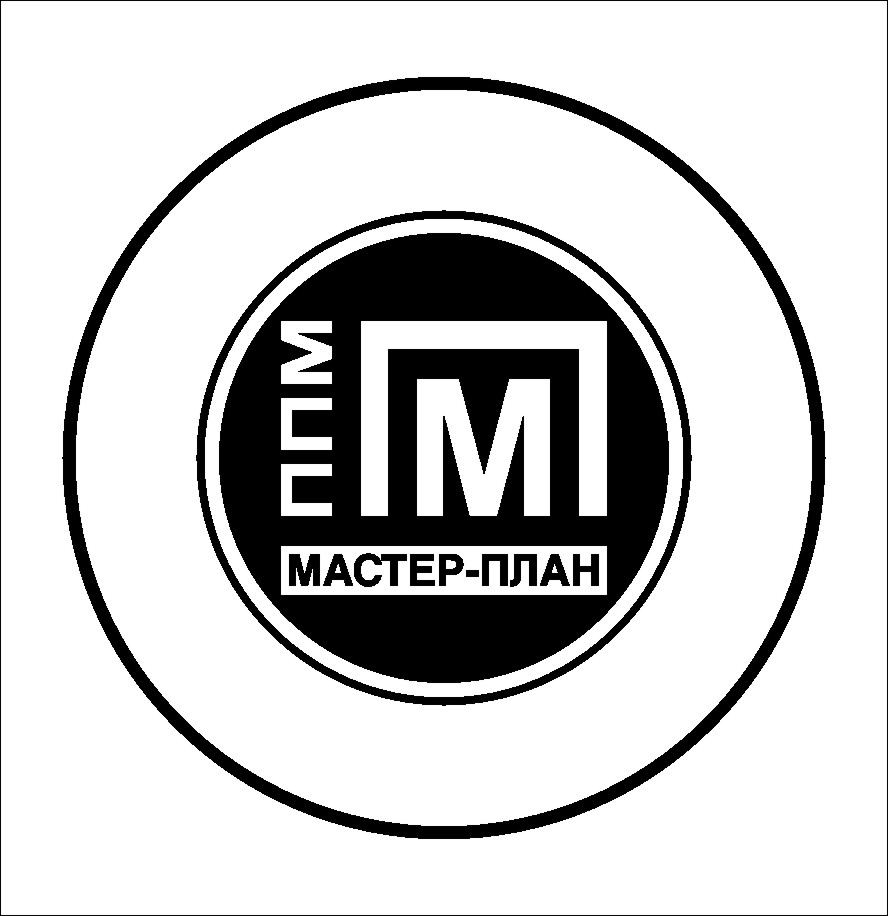 «Проектно-планировочная мастерская «Мастер-План»Книга 1. Расчетные показатели минимально допустимого уровня обеспеченности объектами местного значения муниципального образования и расчетные показатели максимально допустимого уровня территориальной доступности таких объектов длянаселения муниципального образования056-17-МНГП-ОЧ-К12017Общество с ограниченной ответственностью«Проектно-планировочная мастерская «Мастер-План»Книга 1. Расчетные показатели минимально допустимого уровня обеспеченности объектами местного значения муниципального образования и расчетные показатели максимально допустимого уровня территориальной доступности таких объектов длянаселения муниципального образования056-17-МНГП-ОЧ-К12017СодержаниеСостав нормативов градостроительного проектирования«Местные нормативы градостроительного проектирования Голуметского муниципального образования Черемховского района Иркутской области»Состав коллективав разработке «Местных нормативов градостроительного проектирования Голуметского муниципального образования Черемховского района»  принимали участиеРаздел 1. Расчетные показатели местных нормативов градостроительного проектирования1.1 Жилой фондУчетная норма при определении уровня обеспеченности граждан в целях принятия их на учет в качестве нуждающихся в жилых помещениях составляет 14 м2 на одного человека.Норма предоставления общей площади жилого помещения по договору социального найма составляет:для семей численностью два и более человек – не менее 16 м2 общей площади жилого помещения на каждого члена семьи; для одиноко проживающих граждан – не менее 28 м2 общей площади жилого помещения.Специализированный жилой фонд предоставляется согласно Жилищному кодексу Российской Федерации:для служебных жилых помещений – не менее 15,0 м2 общей площади на 1 человека;для жилых помещений в общежитиях – не менее 6,0 м2 общей площади на 1 человека;для жилых помещений маневренного фонда – не менее 6,0 м2 общей площади на 1 человека.1.2 Учреждения и предприятия обслуживания1.2.1 Объекты физкультуры и массового спортаМинимально допустимый уровень обеспеченности населения Голуметского муниципального образования объектами физической культуры и массового спорта принимается по таблице 1.1 Таблица 1.1 – Минимально допустимый уровень обеспеченности населения объектами физкультуры и массового спортаМаксимально допустимый уровень доступности объектов физической культуры и массового спорта для населения принимается по таблице 1.2.Таблица 1.2 – Максимально допустимый уровень доступности объектов физкультуры и массового спортаПримечание: * – транспортная доступность.1.2.2 Зоны массового кратковременного отдыхаМинимально допустимый уровень обеспеченности населения зонами массового кратковременного отдыха принимается по таблице 1.3.Таблица 1.3 – Минимально допустимый уровень обеспеченности населения зонами массового отдыхаМаксимально допустимый уровень доступности для населения зон массового кратковременного отдыха принимается по таблице 1.4.Таблица 1.4 – Максимально допустимый уровень доступности для населения зон массового кратковременного отдыха1.2.3 Объекты культуры и досугаМинимально допустимый уровень обеспеченности населения Голуметского муниципального образования объектами культуры и досуга принимается по таблице 1.5.Таблица 1.5 – Минимально допустимый уровень обеспеченности населения объектами культуры и досуга Примечание: Меньшие значения вместимости клубов и библиотек следует принимать для больших населенных пунктов.Максимально допустимый уровень доступности объектов культуры и досуга для населения принимается по таблице 1.6Таблица 1.6 – Максимальный уровень доступности для населения объектов культуры и досугаПримечание: * – транспортная доступность.1.2.4 Объекты ритуальных услуг и места захороненияМинимально допустимый уровень обеспеченности населения Голуметского муниципального образования объектами ритуальных услуг и местами захоронения принимается по таблице 1.7.Таблица 1.7 – Минимально допустимый уровень обеспеченности населения объектами ритуальных услуг и местами захоронения1.3 Озелененные территории общего пользованияМинимально допустимый уровень обеспеченности населения Голуметского муниципального образования озелененными территориями общего пользования устанавливается в размере 12 м2 на человека.В населенных пунктах, расположенных в окружении лесов, в прибрежных зонах водоемов, площадь озелененных территорий общего пользования допускается уменьшать, но не более чем на 20%.1.4 Проходы (проезды) к водным объектам общего пользования и их береговым полосамМаксимальная территориальная доступность устанавливается для осуществления прохода (проезда) к водным объектам общего пользования и их береговым полосам и принимается по таблице 1.8.Проход (проезд) к водным объектам общего пользования и их береговым полосам, как правило, устанавливается в границах территории общего пользования, при невозможности – обеспечивается путем установления публичных сервитутов.Таблица 1.8 – Максимальный уровень доступности проходов (проездов) к водным объектам общего пользования и их береговым полосамПримечание: За максимально допустимый уровень территориальной доступности прохода (проезда) к водным объектам общего пользования и их береговой полосе принимается половина расстояния между соседними проходами.1.5 Транспорт1.5.1 Автомобильные дороги местного значения в границах населенных пунктовУровень автомобилизации Голуметского муниципального образования следует принимать в размере 350 легковых автомобилей на 1000 человек, включая 3 такси и 2 ведомственных автомобиля, 25 грузовых автомобилей в зависимости от состава парка.Классификация автомобильных дорог местного значения приводится в таблице 1.9.1.5.2 Сеть общественного транспортаДальность пешеходных подходов до ближайшей остановки общественного пассажирского транспорта следует принимать не более 500 м.Расстояния между остановочными пунктами в границах населенных пунктов на маршрутах регулярных перевозок пассажиров автомобильным транспортом следует принимать 400 м.Таблица 1.9 – Показатели поперечных профилей улично-дорожной сети1.5.3 Сооружения и устройства для хранения транспортных средствНормы расчета стоянок для временного хранения легковых автомобилей у общественных объектов следует принимать в соответствии с таблицей 1.10.Расстояние пешеходных подходов от стоянок для временного хранения легковых автомобилей следует принимать не более 250 м до входа.Таблица 1.10 – Нормы расчета стоянок для индивидуального автомобильного транспорта 1.6 Инженерное обеспечение1.6.1 Объекты водоснабжения и бытовой канализацииУдельное среднесуточное (за год) водопотребление  на хозяйственно-бытовые нужды населения следует принимать в соответствии с таблицей 1.11.Коэффициент суточной неравномерности водопотребления Ксут, учитывающий уклад жизни населения, режим работы предприятий, степень благоустройства зданий, изменения водопотребления по сезонам года и дням недели, принимать равным:Kсут.max = 1,3;  Kсут.min = 0,9.Таблица 1.11 – Удельное среднесуточное (за год) хозяйственно-питьевое водопотребление в населенных пунктах на одного жителяУдельные расходы на полив принимаются равными 50 л/сут·человека.Удельное водоотведение в неканализованных районах следует принимать 25 л/сут на одного жителя.1.6.2 Объекты теплоснабженияПри разработке документов территориального планирования следует принимать удельные показатели расхода тепловой энергии, приведённые в таблице 1.12.Таблице 1.12 – Удельный расход тепловой энергии на отопление 1.6.3 Объекты электроснабженияРасчётные показатели электропотребления с учетом коэффициента благоустройства населенных пунктов представлены в таблице 1.13.Таблица 1.13 – Расчётные показатели электропотребленияПримечание: Приведенные укрупненные показатели предусматривают электропотребление жилыми и общественными зданиями, предприятиями коммунально-бытового обслуживания, наружным освещением, системами водоснабжения, водоотведения и теплоснабжения.1.6.4 Объекты, предназначенные для сбора твердых коммунальных отходовМаксимально допустимый уровень доступности для населения до площадок под контейнеры принимается по таблице 1.14.Таблица 1.14 – Максимально допустимый уровень доступности для населения до площадок под контейнерыПриложенияПриложение 1Термины и определенияВ настоящем документе применены следующие термины и их определения:Местные нормативы градостроительного проектирования – утвержденный в соответствии с Градостроительным кодексом Российской Федерации нормативный правовой акт поселения, содержащий минимальные расчетные показатели обеспечения благоприятных условий жизнедеятельности человека в отношении объектов, функционирование которых связанно с решением вопросов местного значения.Частный жилищный фонд – совокупность жилых помещений, находящихся в собственности граждан и в собственности юридических лиц;Муниципальный жилищный фонд – совокупность жилых помещений, принадлежащих на праве собственности муниципальному образованию;Озелененные территории общего пользования – вид территорий общего пользования, которые отграничиваются красными линиями от кварталов, а также от другого вида территорий общего пользования – улично-дорожной сети. В состав территории включаются парки (в том числе минипарки, специализированные парки, парки культуры и отдыха), сады, скверы, бульвары и иные подобные территории для отдыха населения.Место массового отдыха – территория или объект, предназначенный для организованного отдыха населения (объекты культуры и досуга, объекты физкультуры и спорта, озелененные территории общего пользования, площади и улицы, зоны массового кратковременного отдыха).Зона массового кратковременного отдыха – территория, предназначенная для организованного отдыха людей, включающая в себя интенсивно используемую часть с размещением объектов и неинтенсивно используемую часть без размещения капитальных объектов.Автомобильная дорога (дорога) – часть территории населенных пунктов поселения, определяемая в соответствии с абзацем восьмым статьи 2 Федерального закона от 10 декабря 1995 г. № 196-ФЗ «О безопасности дорожного движения», пунктом 1 статьи 3 Федерального закона от 08 ноября 2007 г. № 257-ФЗ «Об автомобильных дорогах и о дорожной деятельности в Российской Федерации и о внесении изменений в отдельные законодательные акты Российской Федерации» – территория, находящаяся в границах полос отвода - красных линий, которые в соответствии с пунктом 11 статьи 1 Градостроительного кодекса Российской Федерации обозначают существующие, планируемые (изменяемые, вновь образуемые) границы земельных участков расположения дороги, предназначенной для движения в соответствующих случаях автомобилей, общественного транспорта, пешеходов. При соблюдении технических регламентов безопасности указанная территория в пределах красных линий может быть использована для размещения других элементов транспортной инфраструктуры, а также для устройства инженерных коммуникаций, включая устройство линий электропередачи, линий связи (подземных и надземных);Улица – дорога, расположенная в пределах функциональных зон застроенных территорий населенных пунктов, границы которой в виде красных линий являются одновременно границами элементов планировочной структуры – кварталов;Проезды – подъезды со сквозным движением (когда место выезда не совпадает с местом въезда) через квартал, создание которых допускается в исключительных случаях только для автомобилей специального назначения, когда в сложившейся застройке невозможно создать, оборудовать улицы;Протяженность сети автомобильных дорог общего пользования – суммарная протяженность участков автомобильных дорог, образующих сеть автомобильных дорог общего пользования;Красные линии – линии, которые обозначают существующие, планируемые (изменяемые, вновь образуемые) границы территорий общего пользования, границы земельных участков, на которых расположены линии электропередачи, линии связи (в том числе линейно-кабельные сооружения), трубопроводы, автомобильные дороги, железнодорожные линии и другие подобные сооружения;Остановка общественного транспорта – специально отведённая территория, предназначенная для посадки/высадки пассажиров общественного транспорта.Хранение – пребывание автотранспортных средств, принадлежащих постоянному населению, по месту регистрации автотранспортных средств.Паркирование – временное пребывание на стоянках автотранспортных средств, принадлежащих посетителям объектов различного функционального назначения.Автостоянки – открытые площадки, предназначенные для хранения или паркирования автомобилей. Автостоянки для хранения могут быть оборудованы навесами, легкими ограждениями боксов, смотровыми эстакадами. Автостоянки могут устраиваться внеуличными (в виде карманов, отступающих от проезжей части, и др.) либо уличными (в виде "парковок" на проезжей части, обозначенных разметкой).Транспортная услуга – результат деятельности исполнителя транспортной услуги по удовлетворению потребностей пассажира, грузоотправителя и грузополучателя в перевозках в соответствии с установленными нормами и требованиями;Транспортное обслуживание – процесс предоставления транспортных услуг потребителям, в соответствии с установленными нормами и требованиями.Свидетельство № 0049.4-2016-1073808024850-П-52 от 08.04.2016 г.МЕСТНЫЕ НОРМАТИВЫ ГРАДОСТРОИТЕЛЬНОГОПРОЕКТИРОВАНИЯ ГОЛУМЕТСКОГО МУНИЦИПАЛЬНОГООБРАЗОВАНИЯ ЧЕРЕМХОВСКОГО РАЙОНАИРКУТСКОЙ ОБЛАСТИМЕСТНЫЕ НОРМАТИВЫ ГРАДОСТРОИТЕЛЬНОГОПРОЕКТИРОВАНИЯ ГОЛУМЕТСКОГО МУНИЦИПАЛЬНОГООБРАЗОВАНИЯ ЧЕРЕМХОВСКОГО РАЙОНАИРКУТСКОЙ ОБЛАСТИМЕСТНЫЕ НОРМАТИВЫ ГРАДОСТРОИТЕЛЬНОГОПРОЕКТИРОВАНИЯ ГОЛУМЕТСКОГО МУНИЦИПАЛЬНОГООБРАЗОВАНИЯ ЧЕРЕМХОВСКОГО РАЙОНАИРКУТСКОЙ ОБЛАСТИОСНОВНАЯ ЧАСТЬСвидетельство № 0049.4-2016-1073808024850-П-52 от 08.04.2016 г.МЕСТНЫЕ НОРМАТИВЫ ГРАДОСТРОИТЕЛЬНОГОПРОЕКТИРОВАНИЯ ГОЛУМЕТСКОГО МУНИЦИПАЛЬНОГООБРАЗОВАНИЯ ЧЕРЕМХОВСКОГО РАЙОНАИРКУТСКОЙ ОБЛАСТИМЕСТНЫЕ НОРМАТИВЫ ГРАДОСТРОИТЕЛЬНОГОПРОЕКТИРОВАНИЯ ГОЛУМЕТСКОГО МУНИЦИПАЛЬНОГООБРАЗОВАНИЯ ЧЕРЕМХОВСКОГО РАЙОНАИРКУТСКОЙ ОБЛАСТИМЕСТНЫЕ НОРМАТИВЫ ГРАДОСТРОИТЕЛЬНОГОПРОЕКТИРОВАНИЯ ГОЛУМЕТСКОГО МУНИЦИПАЛЬНОГООБРАЗОВАНИЯ ЧЕРЕМХОВСКОГО РАЙОНАИРКУТСКОЙ ОБЛАСТИОСНОВНАЯ ЧАСТЬГенеральный директорПротасова М.В.Управляющий проектомГорячева Е.С.ОбозначениеНаименованиеПримечание056-17-МНГП-ОЧ-К1-СПСостав проектной документации2056-17-МНГП-ОЧ-К1-СКСостав авторского коллектива3056-17-МНГП-ОЧ-К1-ТРаздел 1. Расчетные показатели местных нормативов градостроительного проектирования41.1 Жилой фонд41.2 Учреждения и предприятия обслуживания41.2.1 Объекты физкультуры и массового спорта41.2.2 Зоны массового кратковременного отдыха51.2.3 Объекты культуры и досуга51.2.4 Объекты ритуальных услуг и места захоронения61.3 Озелененные территории общего пользования61.4 Проходы (проезды) к водным объектам общего пользования и их береговым полосам61.5 Транспорт61.5.1 Автомобильные дороги местного значения в границах населенных пунктов61.5.2 Сеть общественного транспорта61.5.3 Сооружения и устройства для хранения транспортных средств71.6 Инженерное обеспечение71.6.1 Объекты водоснабжения и бытовой канализации71.6.2 Объекты теплоснабжения81.6.3 Объекты электроснабжения91.6.4 Объекты, предназначенные для сбора твердых коммунальных отходов9Приложения101. Термины и определения11Номер томаОбозначениеНаименованиеКоличество страниц/листов1Основная часть056-17-МНГП-ОЧ-К1Книга 1. Расчетные показатели минимально допустимого уровня обеспеченности объектами местного значения муниципального образования и расчетные показатели максимально допустимого уровня территориальной доступности таких объектов для населения муниципального образования122Материалы по обоснованию056-17-МНГП-ОМ-К2Книга 2. Материалы по обоснованию расчетных показателей, содержащихся в основной части нормативов градостроительного проектирования363Правила и область применения056-17-МНГП-ОП-К3Книга 3. Правила и область применения расчетных показателей, содержащихся в основной части нормативов градостроительного проектирования54Материалы в электронном виде056-17-МНГП-Д1Диск 1.  Материалы проекта – комплект текстовых материалов в форматах .*pdf и .*doc.Специалисты ООО «ППМ «Мастер-План»:Специалисты ООО «ППМ «Мастер-План»:Градостроительная частьГрадостроительная частьУправляющий проектомЕ.С. ГорячеваЭкономикаЭкономикаГлавный специалистН.В. СмирновЭлектроснабжениеЭлектроснабжениеВедущий инженерЕ.С. ГорячеваВодоснабжение, водоотведение, ливневая канализацияВодоснабжение, водоотведение, ливневая канализацияИнженер 1 категорииИ.А. МарининаТеплоснабжениеТеплоснабжениеГлавный специалистП.Д. БабкинаНаименованиеЕдиница измеренияПоказатель123Спортивные залым2 площади пола на 1 тыс. чел.73,5Плавательные бассейным2 зеркала воды на 1 тыс. чел.23,6Плоскостные сооружениям2 плоскостных сооружений на 1 тыс. чел.2047,5Наименование объектовЕдиница измеренияПоказатель123Спортивные залымин30*Плавательные бассейнычас1*Плоскостные сооружениям1500Наименование объектовЕдиница измеренияПоказатель123Зона массового кратковременного отдыха, в том числе:Зона массового кратковременного отдыха, в том числе:Зона массового кратковременного отдыха, в том числе:интенсивно используемая часть, в том числе:м2/посетителя100пляжим2/посетителя8неинтенсивно используемая частьм2/посетителя500 – 1000Наименование объектовЕдиница измеренияПоказатель 123Зона массового кратковременного отдыхакм10Наименование объектовЕдиница измеренияПоказатель123Муниципальные архивыобъект1Сельские населенные пункты и их группы с численностью населения 0,2 – 1 тыс. чел.Сельские населенные пункты и их группы с численностью населения 0,2 – 1 тыс. чел.Сельские населенные пункты и их группы с численностью населения 0,2 – 1 тыс. чел.Муниципальные библиотекитыс. единиц хранения на 1 тыс. чел.7,5Учреждения культурно-досугового типаместо на 1 тыс. чел.500-300Сельские населенные пункты и их группы с численностью населения 1 – 2 тыс. чел.Сельские населенные пункты и их группы с численностью населения 1 – 2 тыс. чел.Сельские населенные пункты и их группы с численностью населения 1 – 2 тыс. чел.Муниципальные библиотекитыс. единиц хранения на 1 тыс. чел.6-7,5Учреждения культурно-досугового типаместо на 1 тыс. чел.300-230Сельские населенные пункты и их группы с численностью населения 1 – 2 тыс. чел.Сельские населенные пункты и их группы с численностью населения 1 – 2 тыс. чел.Сельские населенные пункты и их группы с численностью населения 1 – 2 тыс. чел.Муниципальные библиотекитыс. единиц хранения на 1 тыс. чел.5-6Учреждения культурно-досугового типаместо на 1 тыс. чел.230-190Наименование объектовЕдиница измеренияПоказатель123Муниципальные архивычас2*Муниципальные библиотекичас0,5*Учреждения культурно-досугового типачас0,5*Наименование объектовЕдиница измеренияПоказатель123Бюро похоронного обслуживанияобъект1Кладбищага на 1000 чел.0,26Наименование объектовЕдиница измеренияПоказатель123Проход (проезд) к водным объектам общего пользования и их береговым полосамм250Категория сельских улиц и дорогОсновное назначениеРасчетная скорость движения, км/чШиринаполосы движения, мЧисло полос движенияШирина пешеходной части тротуара, м123456Поселковая дорогаСвязь с внешними дорогами общей сети603,52–Главная улицаСвязь жилых территорий с общественным центром403,52-31,5-2,25Улица в жилой застройке:Улица в жилой застройке:Улица в жилой застройке:Улица в жилой застройке:Улица в жилой застройке:Улица в жилой застройке:основнаяСвязь внутри жилых территорий и с главной улицей по направлениям с интенсивным движением403,021,0-1,5второстепенная (переулок)Связь между основными жилыми улицами302,7521,0проездСвязь жилых домов, расположенных в глубине квартала, с улицей202,75-3,010-1,0Хозяйственный проезд, скотопрогонПрогон личного скота и проезд грузового транспорта к приусадебным участкам304,51–Учреждения и предприятия обслуживанияЕдиница измеренияКоличество машиномест123Административно-общественные учреждения10 работающих1Спортивные залына 10 единовременных посетителей1Плавательные бассейнына 35 единовременных посетителей4Плоскостные сооруженияна 10 мест на трибунах1Учреждения культурно-досугового типана 10 мест1Зоны массового кратковременного отдыхана 10 единовременных посетителей1Степень благоустройства жилой застройкиУдельное хозяйственно-питьевое водопотребление в населенных пунктах на одного жителя среднесуточное (за год), л/сут12Застройка зданиями с водопользованием из водоразборных колонок30Застройка зданиями, оборудованными внутренним водопроводом и канализацией, без ванн150Застройка зданиями,  оборудованными внутренним водопроводом и канализацией, с ванными и местными водонагревателями200Типы зданийТипы зданийУдельные показатели расход тепловой энергии на отопление зданий ккал/час на м2  или [ккал/час на м3] в зависимости от этажности зданийУдельные показатели расход тепловой энергии на отопление зданий ккал/час на м2  или [ккал/час на м3] в зависимости от этажности зданийТипы зданийТипы зданий1211231. Жилые зданияОтапливаемая площадь зданий, м2*1. Жилые здания60 и менее82,30–1. Жилые здания10073,5079,401. Жилые здания15064,7070,501. Жилые здания25058,8061,701. Жилые здания400–52,901. Жилые здания600–47,001. Жилые здания1000 и более–41,202. Общественные здания, кроме перечисленных в позициях 3,4 и 5 2. Общественные здания, кроме перечисленных в позициях 3,4 и 5 [24,70][22,30]3. Поликлиники и лечебные учреждения, дома-интернаты3. Поликлиники и лечебные учреждения, дома-интернаты[20,00][19,40]4. Детские сады 4. Детские сады [26,90][26,90]5. Сервисного обслуживания5. Сервисного обслуживания[13,06][12,50]Степень благоустройства жилой застройкиЭлектропотребление, 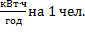 12Не оборудованная стационарными     электроплитами950Оборудованные стационарными электроплитами  1350Наименование объектовЕдиница измеренияПоказатель 123Площадки под контейнерым100